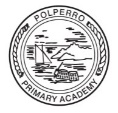 8.55-9.109.10 – 9.259.30– 10.0010.00 – 10.5010.50 11.1011.10 – 12.0012.00 – 13:001.00 – 3:00(Registration)1.00 – 3:00(Registration)3.05-3.15MondayRegistration/Word of Day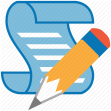 SPELLING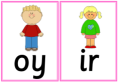 *Morning activities(READ INT)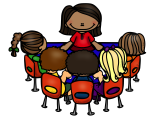 MATHS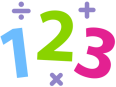 PLAYTIMEENGLISHLUNCHHANDWRITING AND SPELLING(20MINS)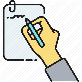 ENQUIRY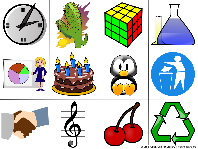 CLASS ASSEMBLYPrep for home and teacher reading time.TuesdayRegistration/Maths challengeSPELLING*Morning activities(READ INT)MATHSPLAYTIMEENGLISHLUNCHPE (active afternoon)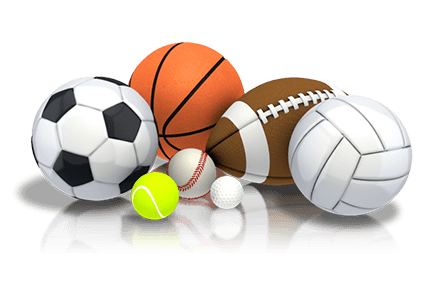 PE (active afternoon)CLASS ASSEMBLYPrep for home and teacher reading time.WednesdayRegistration/Word of Day SPELLING*Morning activities(READ INT)MATHSPLAYTIMEENGLISHLUNCHHANDWRITING AND SPELLING(20MINS)DT/ART       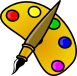 ACHIEVEMENT ASSEMBLYThursdayRegistration/Maths ChallengeSPELLING*Morning activities(READ INT)MATHSPLAYTIMEENGLISHLUNCHHANDWRITING AND SPELLING(20 MINUTES)  ENQUIRYCLASS ASSEMBLYPrep for home and teacher reading time.Friday Registration/Word of DaySPELLING*Morning activities(READ INT)MATHSPLAYTIMEENGLISHOnline whole school assembly 11:50LUNCHHome at 1pmHome at 1pmPrep for home and teacher reading time.